Monday 22nd JuneSound TimeAre you ready to hit those sounds?  This week we are going to focus on the different ways of making:                        ow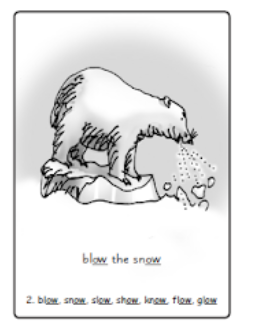 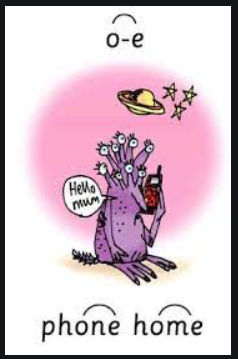 Now read the words:	blow			snow			show		knowslow		window		shadow		glowing	home		hope		spoke		note		phonenote		broke		rope		bone			stoneCan you find more “ow” and “o_e” words?Ditty Time!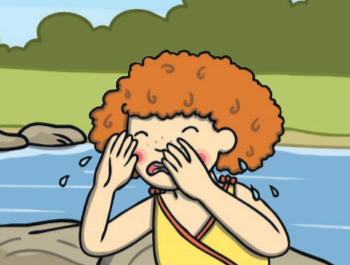 Katie Morag woke up at home and looked out of her window.  She spoke in a low voice and said: “I hope it does not snow today.  As she drove slowly over to meet the boat she did not know that she was too low in the water.She froze when she saw the yellow boat then she fell in and hoped she had not broken her elbow on a stone.Hold a sentence:		Mum likes to joke in the roses at home.		The king broke his low throne. 